- Product: lebenslange Garantie von IKEA,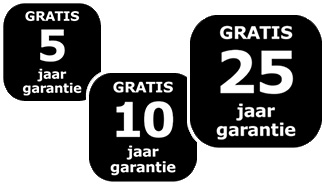 Bild von einer Colaflasche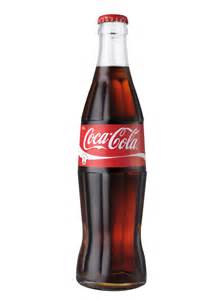 - Place: Bild Ladenlokal,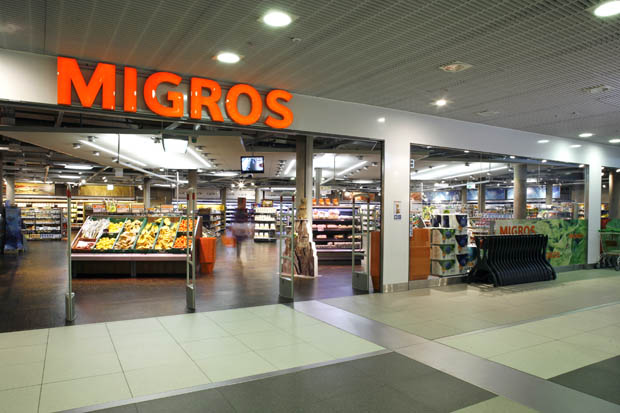 Zalando Päckchen an der Haustür: Briefträger überbringt Päckchen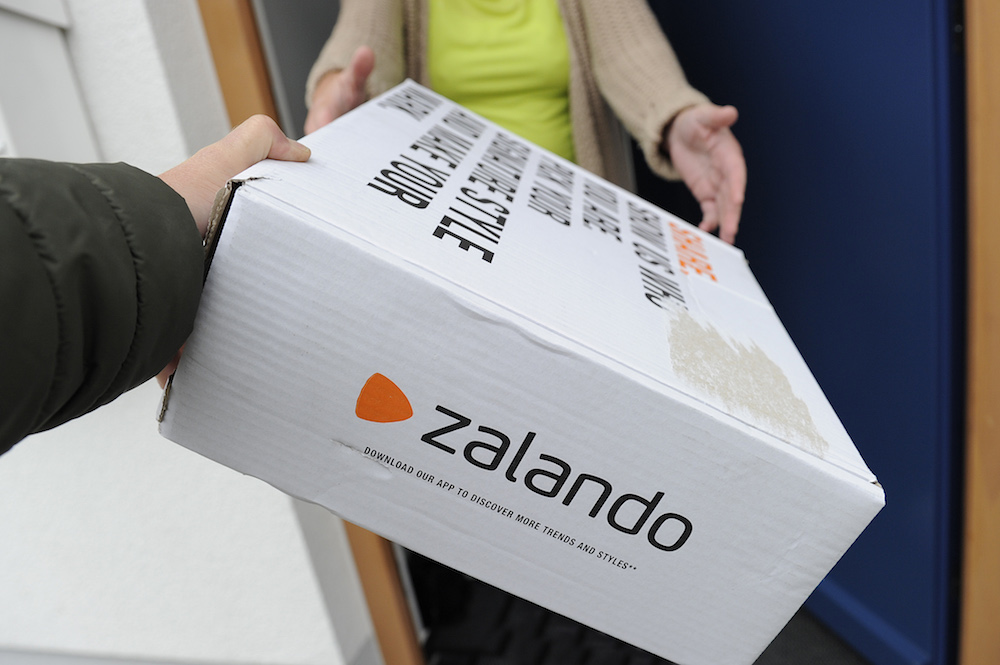 - Promotion: Werbeplakat,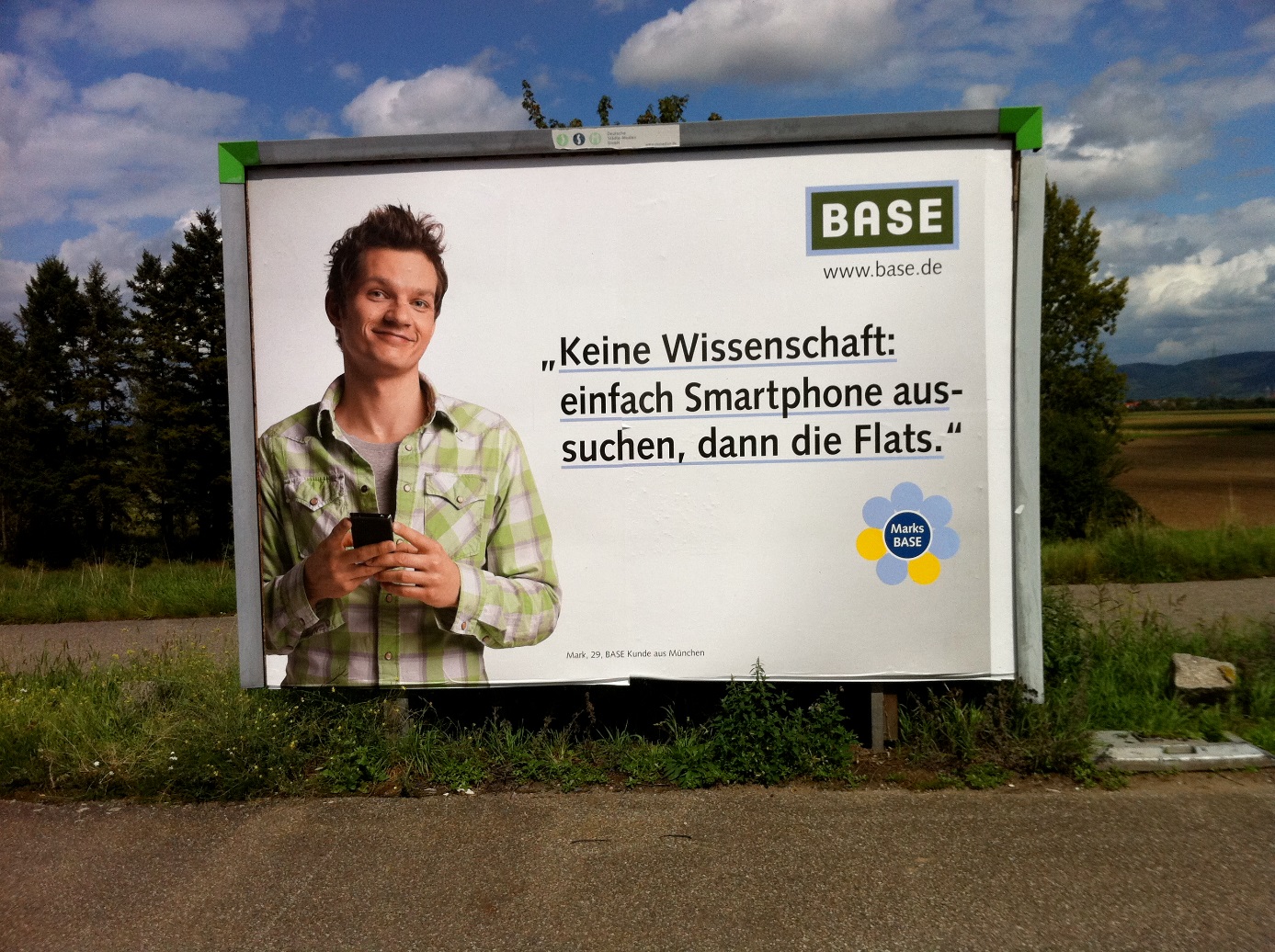 Probepäckchen- Price: Preisschild, 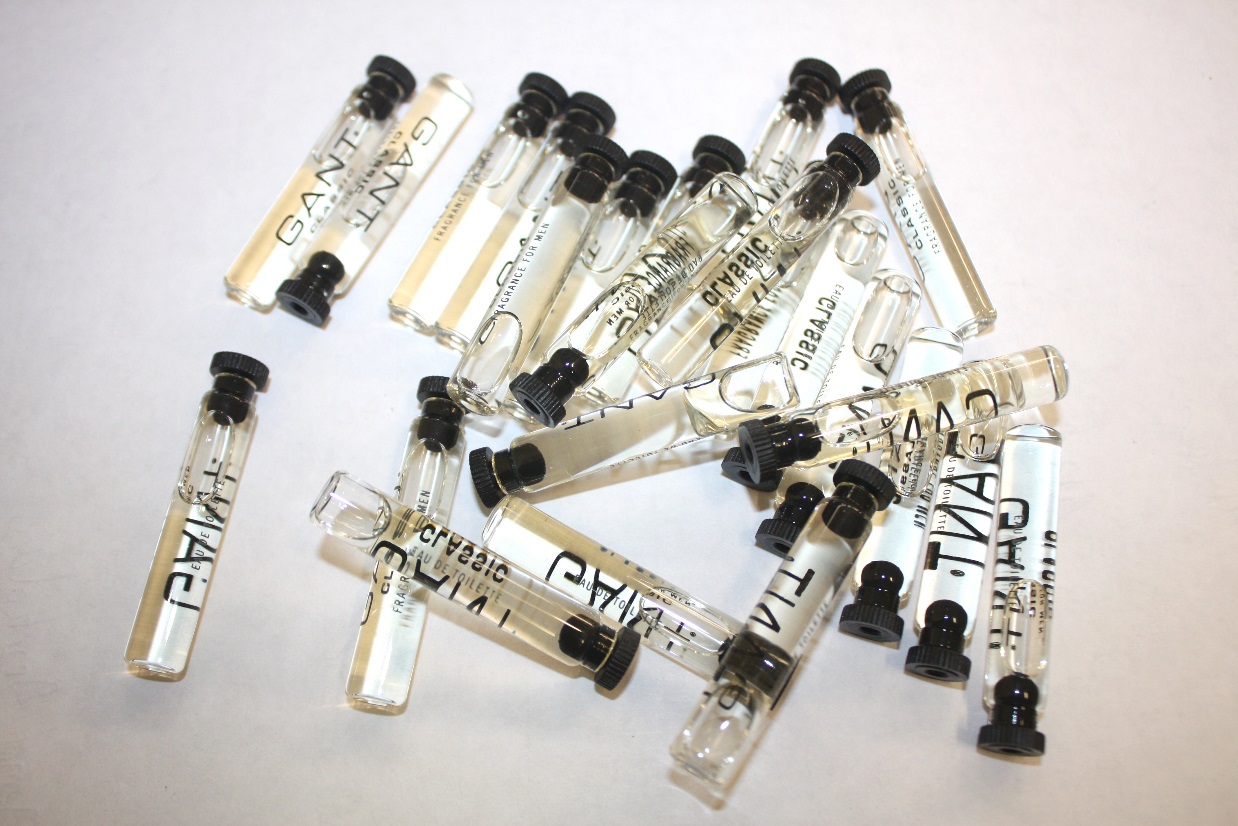 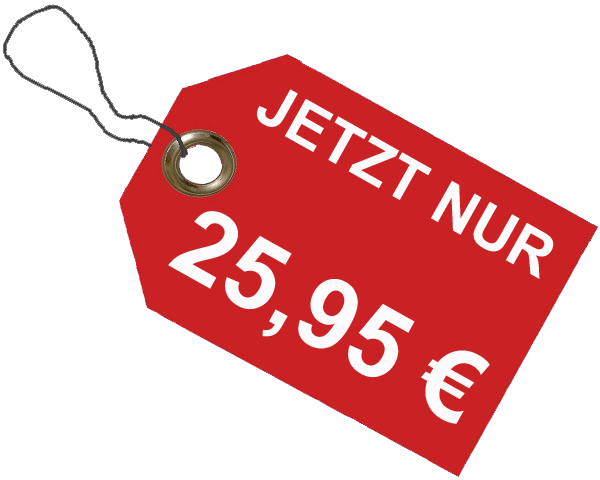 Rabatt oder Sale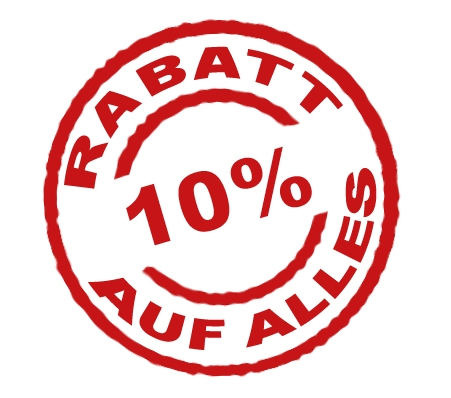 